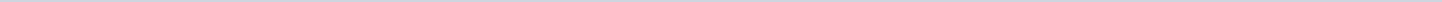 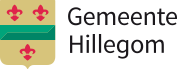 Gemeenteraad HillegomAangemaakt op:Gemeenteraad Hillegom29-03-2024 13:13Overige ingekomen stukken23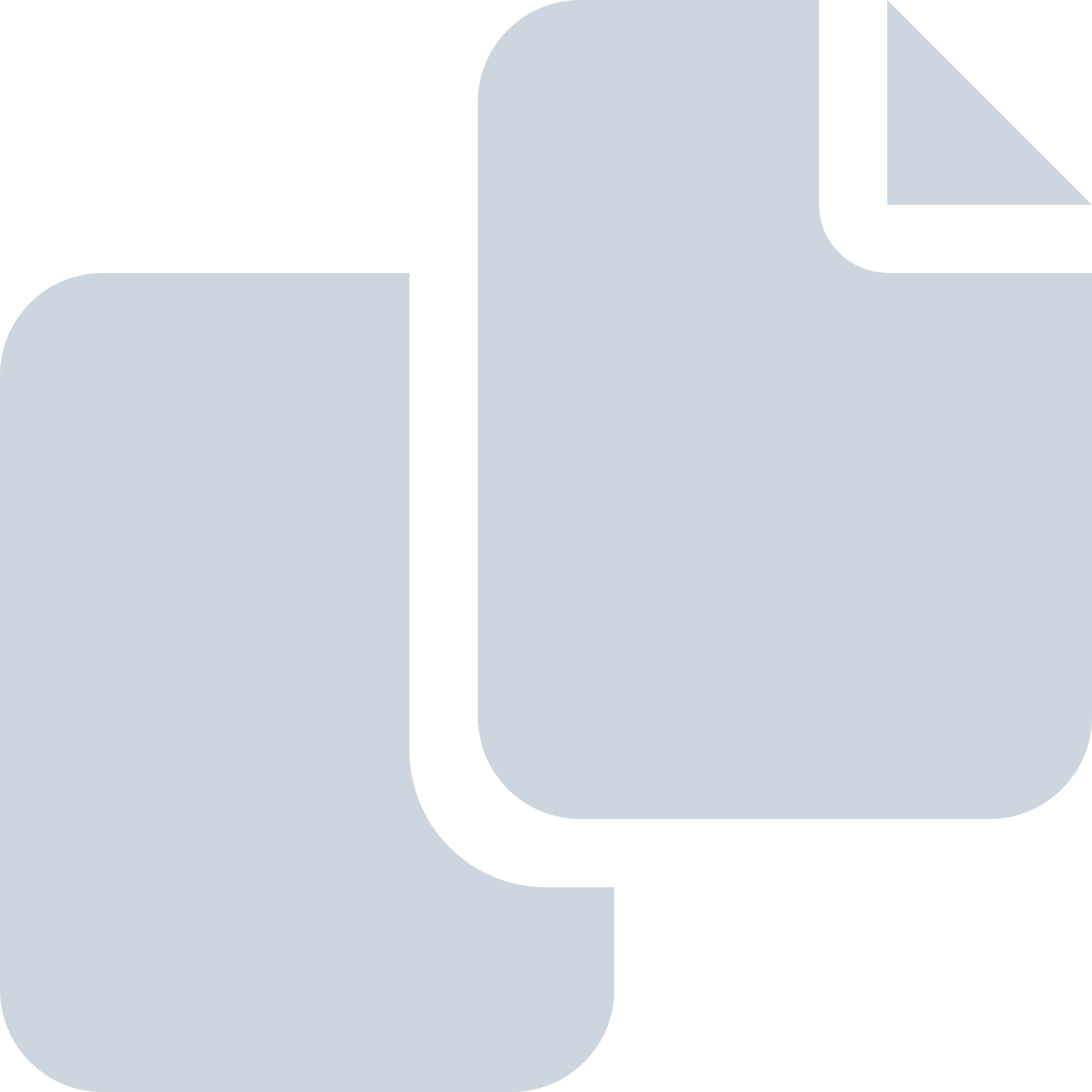 Periode: maart 2022#Naam van documentPub. datumInfo1.2022-03-30 toelichting informateur30-03-2022PDF,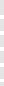 32,20 KB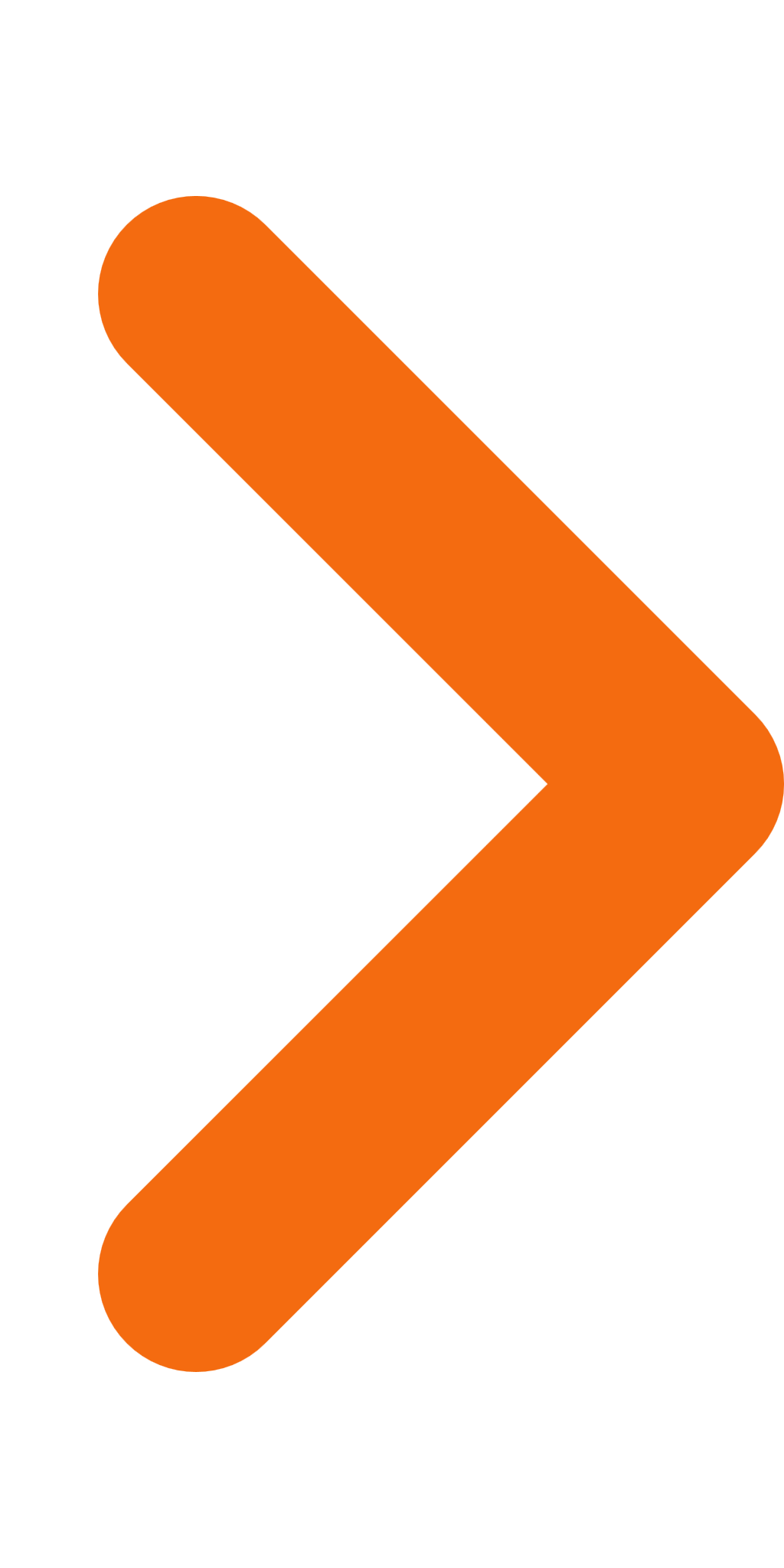 2.D08 Gemeenteraad Teylingen, verslag Ronde tafel-bijeenkomst ISG-GOM dd 25-01-202201-03-2022PDF,2,42 MB3.D09 Vakbond FNV-Voor 14, verhogen minimumloon02-03-2022PDF,315,58 KB4.D10 Gemeente Kerkrade, motie koppeling AOW-uitkering aan minimumloon04-03-2022PDF,1,00 MB5.D12 Ministerie van OCW, coronasteun 2e helft 2021 via een algemene uitkering voor cultuur11-03-2022PDF,6,50 MB6.D13 VRHM, stand van zaken opvang vluchtelingen Oekraine11-03-2022PDF,286,74 KB7.D15 Werkgroep Bereikbaarheid Bollenstreek, reactie op de regionale raadsledenbijeenkomst dd 13-10-202111-03-2022PDF,258,86 KB8.D16 Werkgroep Bereikbaarheid Bollenstreek, vervolg regionale raadsledenbijeenkomst dd 13-10-2021 (brief aan alle betrokkenen)11-03-2022PDF,115,29 KB9.D18 Gemeenteraad Laarbeek, motie van zorg en verontwaardiging Oekraïne15-03-2022PDF,668,80 KB10.Dn02 VNG, Lbr. 22_012 Ondersteuning Oekraïne01-03-2022PDF,86,00 KB11.Dn03 VNG, Lbr. 22_013 Oekraïne11-03-2022PDF,298,61 KB12.Dn04 VNG, Lbr. 22_009 Model Verordening leges i.v.m. Omgevingswet11-03-2022PDF,2,12 MB13.Dn05 VNG, Lbr. 22_010 Asiel11-03-2022PDF,220,87 KB14.Dn06 WelzijnsKompas, nieuwsbrief februari 202211-03-2022PDF,543,94 KB15.Dn07 Dunea, nieuwsbrief maart 202211-03-2022PDF,154,83 KB16.Dn08 ISD Bollenstreek, nieuwsbrief 2022-0111-03-2022PDF,744,63 KB17.Dn09 MER, nieuwsbrief OpMERkelijk maart 202211-03-2022PDF,164,31 KB18.Dn10 HLTsamen, nieuwsbrief Cerespark en omgeving maart 202215-03-2022PDF,520,76 KB19.Dn11 VNG, Lbr. 22_014 Omgevingswet15-03-2022PDF,131,38 KB20.Dn12 EBDB, nieuwsbrief Op naar een mooi voorjaar, maar zorgen over Oekraïne15-03-2022PDF,1,90 MB21.Dn13 WelzijnsKompas, nieuwsbrief maart 202217-03-2022PDF,546,19 KB22.Dn14 VNG, Lbr. 22_016 Gevolgen oorlog Oekraïne21-03-2022PDF,171,00 KB23.Dn15 NVR, nieuwsbrief Leeromgeving maart 202221-03-2022PDF,1,10 MB